INDICAÇÃO Nº 1938/2018Indica ao Poder Executivo Municipal que efetue serviços de revitalização de canaleta, localizada no Residencial Furlan.Excelentíssimo Senhor Prefeito Municipal, Nos termos do Art. 108 do Regimento Interno desta Casa de Leis, dirijo-me a Vossa Excelência para sugerir que, por intermédio do Setor competente, que seja executado serviços de revitalização da camada da Rua Paulo de Godoy, próximo as residências de número 363 e 548, Residencial Furlan.Justificativa:Moradores estão incomodados com a quantidade de buracos existentes na Rua supramencionada. Pedem algum tipo de providencia, pois, já solicitaram melhorias e sequer foram atendidos.Plenário “Dr. Tancredo Neves”, em 2 de março de 2.018.Gustavo Bagnoli-vereador-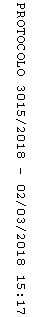 